Visszacsapó szelep RSK 180Csomagolási egység: 1 darabVálaszték: K
Termékszám: 0092.0430Gyártó: MAICO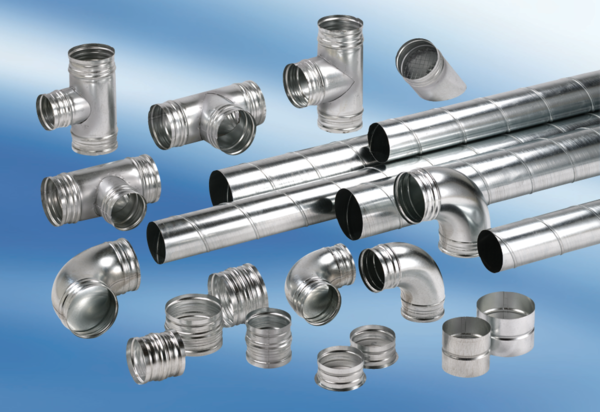 